График работы кабинета информатики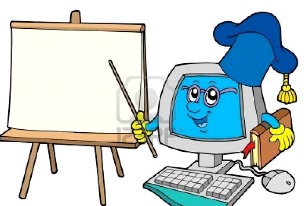 на 2022 – 2023 учебный год№п/пКлассВремя проведенияОтветственный1Занятия по информатике2-11 Понедельник -пятница09.00-14.40Учитель-предметник21-4Среда14.00Учителя начальных классов35-11Понедельник-Пятница после 15.00Иванова Людмила Вениаминовна  49-11Подготовка к ОГЭ, ЕГЭСуббота 09.00-11.00Курзенева Наталья ВикторовнаИванова Людмила Вениаминовна Агафонова Ферида АбдулрашидовнаЯнченко Людмила НиколаевнаУсольцева Елена АнатольевнаМусина Юлия Андреевна55-9 Кружок                                 «Школа.ru»Суббота11.00-12.00Янченко Людмила Николаевна6Дистанционные олимпиады1-11По плануАдминистрация школы